Глава 2. Сложение и вычитание натуральных чисел§ 7. Сложение натуральных чисел. Свойства сложенияСвойства сложения§ 8. Вычитание натуральных чисел. Свойства вычитанияСвойства вычитанияПримерыПримеры§ 9. Числовые и буквенные выражения. ФормулыОпределенияФормулы:§ 10. УравнениеОпределенияУравнение – равенство, содержащее букву, значение которой надо найти. Корень уравнения – число, которое при подстановке вместо буквы обра- щает уравнение в верное числовое равенство.Решить уравнение – значит найти все его корни или убедиться, что их вообще нет.§ 11. Угол. Обозначение углов§ 12. Виды углов. Измерение углов§ 13. Многоугольники. Равные фигурыОпределениеМногоугольник – геометрическая фигура, образованная замкнутой лома- ной линией без самопересечений.Определения§ 14. Треугольник и его видыКлассификация треугольников по виду угловЕсли все углы треугольника острые, то его называют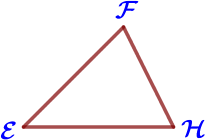 остроугольным.Если один из углов треугольника прямой, то его назы-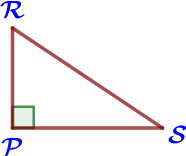 вают прямоугольным.Если один из углов треугольника тупой, то его назы- вают тупоугольным.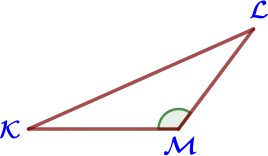 Классификация треугольников по количеству равных сторонОпределения§ 15. Прямоугольник. Ось симметрии фигурыОпределениеПрямоугольник – четырехугольник, у которого все углы прямые.Слагаемое+Слагаемое=Суммапереместительное:a +b =b+a8+10 =10+8 =18От перестановки слагаемых сумма не меня- ется.сочетательное:(a +b)+c =a +(b +c )(7+5)+15 = 7+(5+15)= 27Чтобы к сумме двух чисел прибавить третье число, можно к первому числу прибавить сумму второго и третьего числа.18+9+2+1=(18+2)+(9+1)При сложении нескольких чисел слагаемые можно менять местами и заключать их в скобки, тем самым определяя порядок дей- ствий.свойство нуля:0+a =a +0 =aЕсли одно из двух слагаемых равно нулю, то сумма равна другому слагаемому.Уменьшаемое–Вычитаемое=Разностьвычитание суммы из числа:a – (b +c )=a – b – ca – (b +c )=a – c – bЧтобы из числа вычесть сумму двух сла- гаемых, можно из этого числа вычестьодно из слагаемых и потом из результата вычесть другое слагаемое.100 –(20+50)=100 – 20 – 50 = 30100 –(20+50)=100 – 50 – 20 = 30вычитание числа из суммы:(a +b)– c =(a – c )+b(a +b)– c =(b – c )+aЧтобы из суммы двух слагаемых вы- честь число, можно вычесть это число из одного из слагаемых (если это слагае- мое больше или равно вычитаемому) ипотом к результату прибавить другое слагаемое.(10+70)– 65 =(70 – 65)+10 =15(40+50) – 25 =(40 – 25)+50 = 65свойства нуля: a – 0=a и a – a =0 9 – 0 = 9	13 –13 = 027 – (25+1311)Числовое выражение – выражение, составленное из чисел, знаков арифметических действий и скобок.(34a +19):aБуквенное выражение – выражение, составленное из чисел, букв, знаков арифметических действий и ско-бок.периметр прямоугольника:P =2a +2ba и b – стороны прямоугольникапериметр квадрата:P = 4aa – сторона квадратапуть, скорость, времяS=vt	v= S	t = St	vS – пройденный путь,v – скорость движения,t – время, за которое пройден путьСлагаемое+Слагаемое=Суммаправило:x+a =b x =b – aпример:x+12=18x =18 –12x =6 правило:x+a =b x =b – aпример:x+12=18x =18 –12x =6 Неизвестное слагаемое=Сумма–Известное слагаемоеправило:x+a =b x =b – aпример:x+12=18x =18 –12x =6 Уменьшаемое–Вычитаемое=Разностьправило:x – a =b x =a+bпример:x – 30 = 54x = 30+ 54x = 84правило:x – a =b x =a+bпример:x – 30 = 54x = 30+ 54x = 84Неизвестное уменьшаемое=Вычитаемое+Разностьправило:x – a =b x =a+bпример:x – 30 = 54x = 30+ 54x = 84Неизвестное вычитаемое=Уменьшаемое–Разностьa – x =b x =a – b47 – x =11x = 47 –11x = 36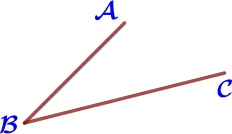 ОпределениеУгол – геометрическая фигура, образованная двумя лучами, имеющими общее начало.Обозначение: B, ABC или CBA .Лучи BA и BC – стороны угла, точка B – вершина.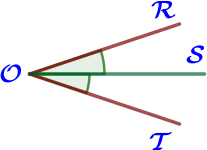 ОпределениеДва угла называются равными, если они совпадают при наложении.ROS=SOTOS – биссектриса угла ROT.ОпределениеБиссектриса угла – это луч, который делит угол на два равных, то есть пополам.ОпределениеБиссектриса угла – это луч, который делит угол на два равных, то есть пополам.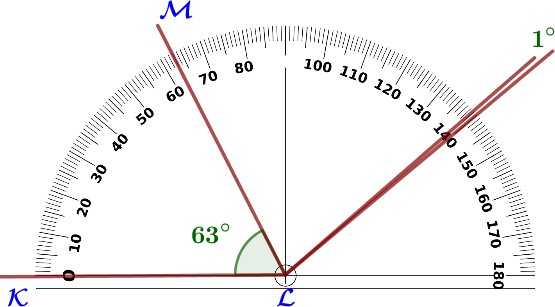 транспортиртранспортир1º (градус) – единичный угол.Измерить угол – подсчитать, сколько единичных углов в нём помещается.KLM= 63Равные углы имеют равные градусные меры.1º (градус) – единичный угол.Измерить угол – подсчитать, сколько единичных углов в нём помещается.KLM= 63Равные углы имеют равные градусные меры.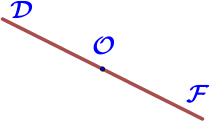 ОпределениеРазвернутый угол – угол, стороны которого обра- зуют прямую. Угол DOF – развернутый.Градусная мера (величина) развернутого угла –180º.ОпределениеРазвернутый угол – угол, стороны которого обра- зуют прямую. Угол DOF – развернутый.Градусная мера (величина) развернутого угла –180º.ОпределениеРазвернутый угол – угол, стороны которого обра- зуют прямую. Угол DOF – развернутый.Градусная мера (величина) развернутого угла –180º.Свойство величины углаЕсли между сторонами угла DEF провести луч EH, то градусная мера угла DEF равна сумме градусных мер углов DEH и HEF, то естьDEF=DEH+HEF.Свойство величины углаЕсли между сторонами угла DEF провести луч EH, то градусная мера угла DEF равна сумме градусных мер углов DEH и HEF, то естьDEF=DEH+HEF.Свойство величины углаЕсли между сторонами угла DEF провести луч EH, то градусная мера угла DEF равна сумме градусных мер углов DEH и HEF, то естьDEF=DEH+HEF.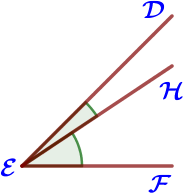 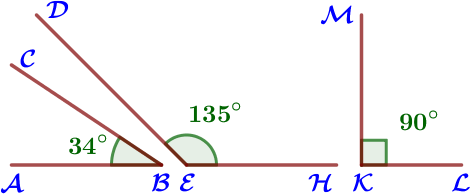 ОпределенияОстрый угол – угол, градусная мера которого меньше 90º.Прямой угол – угол, градусная мера которого равна 90º.Тупой угол – угол, градусная мера которого больше 90º, но меньше 180º.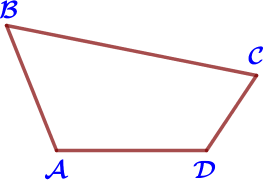 Вершины ломаной – вершины многоугольника, зве- нья ломаной – стороны многоугольника.Многоугольники:  треугольники,  четырехугольники,  пятиугольники и т.д.Четырехугольник ABCD: вершины A, B, C, D и сто- роны AB, BC, CD, DA.ОпределенияДва многоугольника называют равными, если они совпадают при нало- жении. Две фигуры называют равными, если они совпадают при нало- жении.ОпределенияДва многоугольника называют равными, если они совпадают при нало- жении. Две фигуры называют равными, если они совпадают при нало- жении.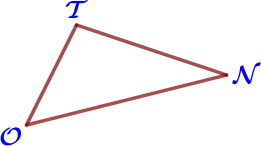 P =a +b+cТреугольник, у которого три сто- роны имеют различную длину, называют разносторонним.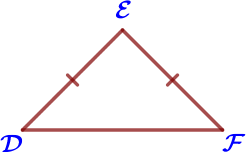 DE=EF =aP =2a +bЕсли две стороны треугольника равны, то его называют равно- бедренным.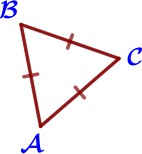 AB=BC=CA =aP = 3aЕсли три стороны треугольника равны, то его называют равно- сторонним.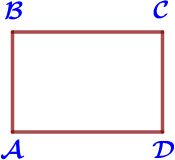 P =2a +2bAD=BC=a – длина, AB=CD=b – ширина. AB и BC, BC и CD – пары соседних сторон.AD и BC, AB и CD – две пары противолежа- щих сторон.Свойство прямоугольникаПротиволежащие стороны прямоугольника равны.Свойство прямоугольникаПротиволежащие стороны прямоугольника равны.Свойство прямоугольникаПротиволежащие стороны прямоугольника равны.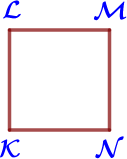 P = 4aКвадрат – прямоугольник, у которого все стороны равны.KL =LM=MN=KN=aПрямоугольник2 оси симметрии.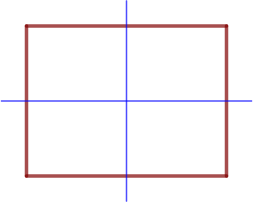 Квадрат4 оси симметрии.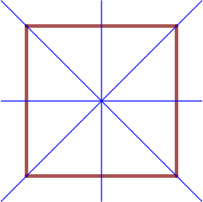 Равносторонний треугольник3 оси симметрии.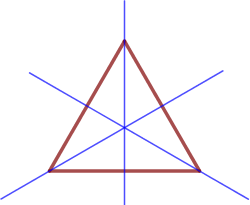 